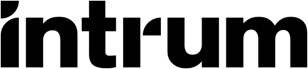 materiał prasowy, 24.03.2023 r.Potrzebna wiedza na trudne czasy: co to jest windykacja polubowna i dlaczego powinien to wiedzieć nie tylko każdy zadłużony?Dłużnikiem może zostać tylko osoba, która wydaje ponad stan, nie potrafi zarządzać swoimi finansami 
i zupełnie straciła kontrolę nad spłatą swoich zobowiązań. To mit! Wystarczy dłuższa choroba, która uniemożliwi pracę, a brak regularnych dochodów przełoży się na zwlekanie z terminową zapłatą rachunków. 
O to zresztą nietrudno w obecnej sytuacji. Wysokie stopy procentowe i inflacja (wynosi już 18,4%!) sprawiają, że coraz więcej Polaków staje się nierzetelnymi dłużnikami. Jak wynika z danych Intrum, co 5. konsument przyznaje się do tego, że w ciągu ostatniego roku nie zapłacił przynajmniej jednego rachunku, bo nie miał pieniędzy.  Możemy również doprowadzić do powstania długu całkiem „nieświadomie”, gdy np. zapomnimy 
o zapłacie mandatu. To naturalne, że wierzyciel będzie chciał odzyskać swoje pieniądze. Wtedy na naszej drodze może pojawić się windykator. Wiele osób wpada w panikę, gdy otrzymuje list lub telefon z firmy windykacyjnej. Skąd te emocje? Jak często bywa w takich przypadkach – powodem jest brak wiedzy. Kiedy kontaktuje się z nami windykator, to dobra wiadomość, bo oznacza, że zaległym długiem nie zainteresował się jeszcze sąd i mamy szansę na polubowne rozwiązanie problemu finansowego.  Przybędzie dłużników?Wysokie stopy procentowe i inflacja, która również cały czas utrzymuje się na wysokim poziomie, zdecydowanie utrudniają bycie rzetelnym konsumentem i wywiązywanie się ze wszystkich zobowiązań finansowych na czas. 
Co 5. konsument (20%) w naszym kraju przyznaje, że w ciągu ostatnich 12. miesięcy nie zapłacił przynajmniej jednego rachunku. Jednym z głównych powodów tej sytuacji jest brak pieniędzy – podaje go 35% osób, które nie dokonały płatności. Jak zaznacza Ewelina Gabiniewicz, ekspert Intrum, prognozy dotyczące przyszłości również nie są optymistyczne:– Jak wynika z danych Intrum, ponad 1/3 (34%) konsumentów w Polsce przewiduje, że w niedalekiej przyszłości będą musieli pominąć zapłatę niektórych rachunków o niższym priorytecie, aby pokryć swoje podstawowe, tzn. ważniejsze wydatki. 37% pytanych spodziewa się, że w przynajmniej raz nie opłaci faktury za prąd. Rachunki, które rosną 
w szybszym tempie niż nasze pensje, powodują, że coraz więcej konsumentów w naszym kraju ma problem z byciem rzetelnym płatnikiem. Jeżeli jesteśmy zmuszeni pominąć zapłatę jakiegoś zobowiązania i taka sytuacja powtarza się w kolejnych miesiącach, na naszym koncie pojawia się zaległość i w oczach banku czy firmy telekomunikacyjnej jesteśmy dłużnikami – komentuje Ewelina Gabiniewicz. Wiele osób nie zdaje sobie sprawy, że w takiej sytuacji możemy się znaleźć na własne życzenie. Każdy może stać się dłużnikiem, nawet osoby, które mają wystarczające dochody i radzą sobie bardzo dobrze z zarządzaniem budżetem. Wystarczy przeoczony mandat lub niespłacona rata lub dwie za nowy komputer. – Początkowo zaległość wydaje się niepozorna – może chodzić tylko o kilkaset złotych, ale wystarczy, że będzie ignorowana przez dłuższy czas i urośnie do większej sumy, a wierzyciel lub firma windykacyjna, działająca w jego imieniu w końcu upomni się o należność 
– dodaje Ewelina Gabiniewicz, ekspert Intrum. Nietrafiona inwestycja, wypadek czy choroba, która uniemożliwia zarobek, co prowadzi w dłuższym czasie do problemów finansowych. Dłużnikiem może stać się prawie każdy, szczególnie w obecnych, kryzysowych czasach. Dlatego nietrudno spotkać na swojej drodze windykatora. Warto wiedzieć, jak wygląda kontakt z taką osobą i co leży w jej kompetencjach. Ważne jest, aby sięgnąć po rzetelne informacje, bo niestety wokół windykacji istnieje wiele mitów, które szkodzą przede wszystkim samym zadłużonym.Co to jest windykacja polubowna i dlaczego nie warto unikać kontaktu z windykatorem?Firmy windykacyjne odgrywają ważną rolę nie tylko w naszej gospodarce, ale w społeczeństwie w ogóle. Dbają 
o płynność finansową firm, pomagają w tym, by otrzymywały na czas należne im środki a oferowane produkty 
i usługi, ale co jest w tym kontekście ważniejsze – pomagają konsumentom wyjść zadłużenia i pozbyć się problemów finansowych. – Posiadanie zadłużenia to stresująca sytuacja, która może negatywnie wpływać na nasze samopoczucie, ale osoba zadłużona nie powinna unikać kontaktu z windykatorem. Kiedy otrzymuje list, telefon czy nawet sms-a od firmy windykacyjnej, to dobra wiadomość, bo to oznacza, że sprawą zaległego długu nie zajął się jeszcze sąd, a wierzyciel chce polubownie odzyskać należne mu środki. W takim kontekście windykatora należy traktować jako eksperta finansowego, który pomaga porozumieć się obu stronom: dłużnikowi i wierzycielowi – wyjaśnia Ewelina Gabiniewicz, ekspert Intrum.Gdy wierzyciel wyciąga do osoby zadłużonej „pomocną dłoń” w postaci kontaktu z firmą windykacyjną, to warto skorzystać z tej pomocy, póki jest ku temu okazja. Dlaczego? – Polubowne rozwiązanie problemu finansowego 
– zaległego długu pozwala uniknąć dodatkowego stresu i wysokich kosztów, które dotyczą dalszych etapów odzyskiwania należności. Chodzi o windykację sądową, która będzie konsekwencją braku podjęcia dialogu dłużnika 
z windykatorem – zaznacza Ewelina Gabiniewicz, ekspert Intrum, radca prawny.Windykator to osoba, która posiada doświadczenie w rozwiązywaniu problemów finansowych i oferuje konkretne wsparcie, a osoba zadłużona powinna z niego skorzystać. Pomoc firmy windykacyjnej polega m.in. na rozłożeniu spłaty zaległego długu na raty dopasowane do sytuacji finansowej osoby zadłużonej, co pozwala w bezpieczny 
i bezstresowy sposób pozbyć się problemów finansowych. Ale to nie wszystko. Windykator nie tylko pomoże 
w spłacie zaległego zobowiązania, ale również podpowie, co zrobić, by uniknąć problemów w przyszłości. To ważna kwestia, ponieważ część dłużników znalazła się trudnej sytuacji z powodu braku dostatecznej wiedzy na temat finansów i odpowiedzialnego zarządzania budżetem. Co 3. respondent badania Intrum (31%) przyznaje, że otrzymał niewystarczające wykształcenie w dziedzinie finansów, by zarządzać swoimi bieżącymi sprawami finansowymi.Kiedy dzwoni windykator… Co dalej?Co robić w sytuacji, kiedy otrzymamy list od firmy windykacyjnej? Przede wszystkim należy uważnie się z nim zapoznać. Widnieją w im podstawowe informacje dotyczące zaległego długu, czyli m.in.: kwota, którą należy spłacić, termin płatności i rachunek bankowy, na który powinniśmy wpłacić pieniądze. Z listu dowiemy się również, jakie jest pochodzenie naszego długu, np. czy jest to zaległa faktura za prąd, czy nieopłacona rata kredytu – jest to szczególnie ważne, jeżeli w ogóle nie byliśmy świadomi posiadania zaległości.  W piśmie prawdopodobnie będzie znajdować się informacja zachęcająca do podjęcia dalszego kontaktu z firmą windykacyjną. Wykonajmy go, bo rozmowa z windykatorem pozwoli rozwiać wszelkie ewentualne wątpliwości związane z zadłużeniem. – Jeżeli taka informacja nie jest zawarta w liście, zapytajmy, ile wynoszą odsetki od zaległego zobowiązania, w jaki sposób są dalej naliczane, a także o to, jakie mamy możliwości rozwiązania problemu finansowego. Dowiedzmy się, na jaki okres możemy rozłożyć spłatę zadłużenia. Nie unikajmy kontaktu z ekspertem z firmy windykacyjnej. W ten sposób nie tylko pozbawiamy się możliwości skorzystania z pomocy, ale i dopuszczamy do sytuacji, w której nasz dług stale rośnie – radzi Ewelina Gabiniewicz, ekspert Intrum.Egzekucja długów przez komornika – o co w tym chodzi?Jeżeli zwlekamy z rozwiązaniem problemu, może grozić nam postępowanie sądowe i egzekucja komornicza. Skierowanie sprawy do sądu przez wierzyciela ma na celu uzyskanie tytułu egzekucyjnego (wyrok, nakaz zapłaty). Po zakończonym postępowaniu spłata zaległego zadłużenia jest nakazana przez sąd. Ale – UWAGA: także i na tym etapie procesu odzyskiwania należności możliwe są negocjacje z wierzycielem lub z firmą windykacyjną, która prowadzi rozmowy z osobą zadłużoną w jego imieniu. Jeżeli jednak dłużnik nadal będzie uchylać się od zapłaty zobowiązania, wierzyciel może wystąpić do sądu o nadanie tytułowi egzekucyjnemu klauzuli wykonalności. Gdy to ma już miejsce, wierzyciel zwraca się do komornika z prośbą o wszczęcie egzekucji komorniczej.
– Warto wiedzieć, że każde działanie egzekucyjne musi posiadać podstawę. Jest nią tytuł wykonawczy, czyli np. prawomocny wyrok sądu z klauzulą wykonalności. Komornik musi również doręczyć osobie zadłużonej postanowienie, w którym znajdują się informacje o wszczęciu egzekucji. m.in.: oznaczenie orzeczenia sądowego, sposób egzekwowania długu oraz pouczenie o możliwości zaskarżenia wydanego postanowienia, wraz z określeniem sposobu i terminu, w którym osoba zadłużona może tego dokonać. Bądźmy również świadomi faktu, że dla wierzyciela uruchomienie działań komornika to ostateczność, bo jemu także zależy na polubownym odzyskaniu należności. Dlatego przeważnie przed podjęciem tego kroku stara się raz jeszcze podjąć negocjacje z osobą zadłużoną. Jeżeli nie odnoszą one sukcesu, odzyskaniem zaległego długu zajmuje się już komornik – wyjaśnia Ewelina Gabiniewicz, ekspert Intrum, radca prawny. Nie warto dopuszczać do rozwoju takiego „czarnego scenariusza”, do egzekucji długów przez komornika. Tracimy wtedy kontrolę nad swoją sytuacją finansową. Dlaczego? – Brak kontaktu wierzycielem, czyli w praktyce z firmą windykacyjną na wcześniejszych etapach powoduje, że osoba zadłużona musi spłacać zadłużenie w takiej formie, jaką nakazał jej sąd. Gdy komornik działa na podstawie tytułu egzekucyjnego, tracimy szanse na negocjacje 
z wierzycielem, na co jest szansa w trakcie windykacji polubownej i dodatkowo musimy ponieść koszty postępowania sądowo-egzekucyjnego – dodaje Ewelina Gabiniewicz, ekspert Intrum. Dlatego, jeżeli tylko otrzymamy pierwszą informację o zaległym długu – działajmy! W ten sposób szybciej pozbędziemy się problemu finansowego, unikniemy dodatków kosztów, wrócimy do życia wolnego od stresów i na powrót staniemy się pełnoprawnymi uczestnikami rynku finansowego. Pamiętajmy, że osoby znajdujące na się na „czarnych listach” dłużników, nie mają szans na otrzymanie kredytu, dokonania zakupów na raty czy nawet mają problem z wnioskowaniem o wydanie karty kredytowej. windykacja polubownawindykacja sądowakontakt z osobą zadłużoną prowadzony przez windykatora (na zlecenie wierzyciela lub działanie firmy windykacyjnej w imieniu własnym) w celu odzyskania środków – bez udziału sądu – szybkie 
i bezstresowe wyjście z problemów finansowych,rozłożenie spłaty zaległego zadłużenia na wygodne raty, które są dopasowane do możliwości finansowych osoby zadłużonej, edukacja finansowa – np. pomoc 
w zrównoważonym prowadzeniu budżetu domowego, co pomaga unikać długów 
w przyszłości.proces odzyskiwania należności uruchamiany przez wierzyciela wtedy, gdy windykacja polubowna nie odniosła skutku,ma miejsce również wtedy, gdy plan dotyczący spłaty zaległego zobowiązania ustalony na etapie windykacji polubownej, nie jest realizowany przez osobę zadłużoną, proces dotyczący odzyskiwania należności, którego celem jest uzyskanie tytułu egzekucyjnego 
i nakazanie dłużnikowi spłaty zaległego zobowiązania przez sąd.egzekucja komorniczakolejny (po windykacji sądowej) etap odzyskiwania należności, który następuje po nadaniu tytułowi egzekucyjnemu klauzuli wykonalności,proces odzyskiwania należności pod przymusem przy udziale komornika:zajęcie przez komornika ustalonych składników majątku osoby zadłużonej, w celu pokrycia roszczeń wierzyciela bądź wierzycieli.